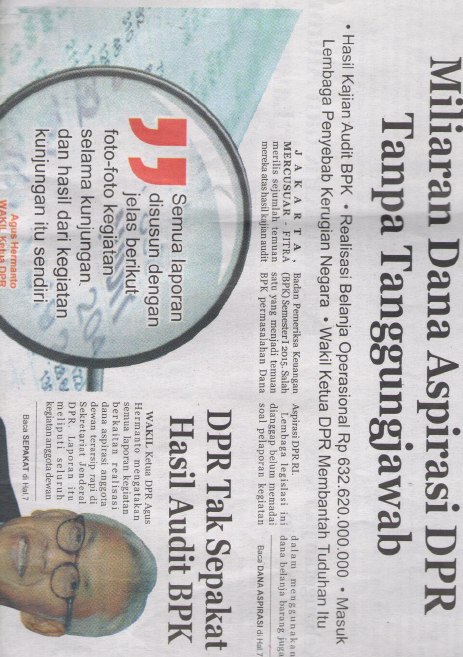 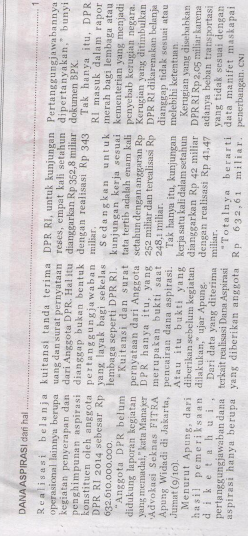 Harian    :MercusuarHari, tanggal:Senin, 12 Oktober 2015Keterangan:Miliaran Dana Aspirasi DPR Tanpa TanggungjawabEntitas:BPK